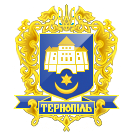 Тернопільська міська радаПОСТІЙНА КОМІСІЯз питань житлово-комунального господарства, екології, надзвичайних ситуацій, енергозабезпечення та енергоефективностіПротокол засідання комісії № 8від 14.05.2019р.Всього членів комісії:	(6) Гевко Г.О., Лупак С.М., Ландяк П.Д., Білан Т.Б., 	Шморгай О.В., Стукало А.В.Присутні члени комісії: 	(6) Гевко Г.О., Стукало А.В., Ландяк П.Д., Шморгай О.В., Лупак С.М., Білан Т.Б.Відсутні члени комісії:	(0) Кворум є. Засідання комісії правочинне. На засідання комісії запрошені:Балук Л.І. – депутат міської ради;Соколовський О.І. – начальник управління житлово – комунального господарства, благоустрою та екології;Басюрська Т.Г. – начальник відділу квартирного обліку та нерухомості;Дроздовський А.К. - заступник начальника управління житлово – комунального господарства, благоустрою та екології-начальник відділу інженерно-транспортної інфраструктури;Кравець Н.Ф. – начальник фінансово-бухгалтерський відділу управління житлово – комунального господарства, благоустрою та екології;Савечко П.М. – завідувач сектору з питань енергозабезпечення управління житлово – комунального господарства, благоустрою;Чорненький В.В. – юрист КП «Тернопільводоканал»;представник ПП «Наш Дім»;Головко Б.Т. - голова ОСББ «Київська 6А»;голова ОСББ «Київська, 11Б»;Голова ОСББ «Бережанська- Едельвейс, 53»;Монастирський О.П., Дзюбик Р.Т. – мешканці за адресою вул.Довженка,7;Вишньовська К.С. - головний спеціаліст організаційного відділу ради управління організаційно-виконавчої роботи.Присутні з власної ініціативи:Генсерук В.А.– депутат міської ради.Головуюча – голова комісії Гевко Г.О.Слухали:	Про затвердження порядку денного комісії.Виступив:	Соколовський О.І., який запропонував включити до порядку денного комісії наступні питання:	Про внесення змін в рішення виконавчого комітету міської ради від 13.02.2019р. №162 «Про затвердження титульного списку капітального ремонту та реконструкції об’єктів шляхово-мостового господарства Тернопільської міської територіальної громади на 2019 рік».	Про внесення змін до Статуту Комунального підприємства «Тернопільводоканал» код ЄДРПОУ 03353845.	Про звернення ОСББ «Явір» щодо надання фінансової підтримки.	Про звернення ОСББ «Київська, 11Б» щодо надання фінансової підтримки.Виступив:	Білан Т.Б., який запропонував включити до порядку денного комісії наступні питання:	Про заборону встановлення сонячних батарей на земельних ділянках приватних землеволодінь.Виступив:	Стукало А.В., який запропонував включити до порядку денного комісії наступні питання	Про необхідність обстеження даху будинку за адресою вул.Листопадова,1 над квартирою № 59.Результати голосування за затвердження порядку денного комісії в цілому: За –6, проти-0, утримались-0. Рішення прийнято.ВИРІШИЛИ: Затвердити порядок денний комісії.Порядок денний засідання:Перше питання порядку денного.СЛУХАЛИ: 	Про внесення змін в рішення виконавчого комітету міської ради від 13.02.2019р. №162 «Про затвердження титульного списку капітального ремонту та реконструкції об’єктів шляхово-мостового господарства Тернопільської міської територіальної громади на 2019 рік».ДОПОВІДАЛИ:	Соколовський О.І., Дроздовський А.К.ВИСТУПИЛА: 	Гевко з пропозицією доручити управлінню житлово – комунального господарства, благоустрою та екології повторно обстежити вул.Винниченка, біля будинку №8.ВИСТУПИВ:	Генсерук В.А.ВИСТУПИЛА: 	Гевко з пропозицією доручити управлінню житлово – комунального господарства, благоустрою та екології переглянути звернення депутата Генсерука В.А. щодо влаштування пішохідного переходу в районі «Берегині»; інформацію про розгляд звернення надати комісії та депутату Генсеруку В.А.ВИРІШИЛИ:	1.Погодити проект рішення виконавчого комітету «Про внесення змін в рішення виконавчого комітету міської ради від 13.02.2019р. №162 «Про затвердження титульного списку капітального ремонту та реконструкції об’єктів шляхово-мостового господарства Тернопільської міської територіальної громади на 2019 рік», згідно з додатком.	 				  Додаток                                                                      до рішення виконавчого комітету                                                                      міської ради	                                  від «__» ____ 2019р.  № __ТИТУЛЬНИЙ СПИСОК КАПІТАЛЬНОГО РЕМОНТУ ТА РЕКОНСТРУКЦІЇ ОБ'ЄКТІВ ШЛЯХОВО-МОСТОВОГО ГОСПОДАРСТВА ТЕРНОПІЛЬСЬКОЇ МІСЬКОЇ ТЕРИТОРІАЛЬНОЇ ГРОМАДИ  НА 2019 РІК	2.Доручити управлінню житлово – комунального господарства, благоустрою та екології повторно обстежити вул.Винниченка, біля будинку №8.Результати голосування за проект рішення виконавчого комітету, включаючи пропозицію Гевко Г.О.: За – 6, проти-0, утримались-0. Рішення прийнято.Друге питання порядку денного.СЛУХАЛИ: 	Про внесення змін до Статуту Комунального підприємства «Тернопільводоканал» код ЄДРПОУ 03353845.ДОПОВІДАЛИ:	Соколовський О.І., Чорненький В.В., Кравець Н.Ф.ВИСТУПИЛИ:	Лупак С.М., Гевко Г.О. з пропозицією доручити КП «Тернопільводоканал» розмістити на офіційному сайті КП «Тернопільводоканал» інформацію про формулу, згідно якої здійснюється розрахунок заміни вузлів обліку та технічного обслуговування.ВИРІШИЛИ:	1.Погодити проект рішення міської ради «Про внесення змін до Статуту Комунального підприємства «Тернопільводоканал» код ЄДРПОУ 03353845.»	2.Доручити КП «Тернопільводоканал» розмістити на офіційному сайті КП «Тернопільводоканал» інформацію про формулу, згідно якої здійснюється розрахунок заміни вузлів обліку та технічного обслуговування.Результати голосування за проект рішення міської ради, включаючи пропозиції Лупака С.М. та Гевко Г.О.: За – 6, проти-0, утримались-0. Рішення прийнято.Третє питання порядку денного.СЛУХАЛИ: 	Про затвердження титульного списку капітального ремонту житлового фонду Тернопільської міської територіальної громади - термомодернізації на умовах співфінансування на 2019 рік.ДОПОВІДАЛИ:	Соколовський О.І., Чорненький В.В.ВИРІШИЛИ:	Погодити проект рішення виконавчого комітету «Про затвердження титульного списку капітального ремонту житлового фонду Тернопільської міської територіальної громади - термомодернізації на умовах співфінансування на 2019 рік».Результати голосування за проект рішення виконавчого комітету: За – 6, проти-0, утримались-0. Рішення прийнято.Четверте питання порядку денного.СЛУХАЛИ: 	Про прийняття обладнання до комунальної власності міста від ПП «Меркурій-Вест»ДОПОВІДАВ:	Соколовський О.І.ВИРІШИЛИ:	Погодити проект рішення міської ради «Про прийняття обладнання до комунальної власності міста від ПП «Меркурій-Вест».Результати голосування за проект рішення міської ради: За – 5, проти-0, утримались-0. (Ландяк П.Д. був відсутній під час голосування). Рішення прийнято.П’яте питання порядку денного.СЛУХАЛИ: 	Про прийняття зовнішніх мереж водопостачання та господарсько-побутової каналізації до комунальної власності міста (від пр.С.Бандери, 36 до вул.Глибокої)ДОПОВІДАВ:	Соколовський О.І.ВИРІШИЛИ:	Погодити проект рішення міської ради «Про прийняття зовнішніх мереж водопостачання та господарсько-побутової каналізації до комунальної власності міста».Результати голосування за проект рішення міської ради: За – 5, проти-0, утримались-0. (Ландяк П.Д. був відсутній під час голосування). Рішення прийнято.Шосте питання порядку денного.СЛУХАЛИ: 	Про прийняття зовнішньої мережі господарсько-побутової каналізації до комунальної власності міста (вул.Дружби 11а)ДОПОВІДАВ:	Соколовський О.І.ВИРІШИЛИ:	Погодити проект рішення міської ради «Про прийняття зовнішньої мережі господарсько-побутової каналізації до комунальної власності міста».Результати голосування за проект рішення міської ради: За – 5, проти-0, утримались-0. (Ландяк П.Д. був відсутній під час голосування). Рішення прийнято.Сьоме питання порядку денного.СЛУХАЛИ: 	Про надання згоди на прийняття квартир до комунальної власності Тернопільської міської територіальної громади (вул.Стадникової, 40а)ДОПОВІДАЛА:	Басюрська Т.Г.ВИРІШИЛИ:	Погодити проект рішення міської ради «Про надання згоди на прийняття квартир до комунальної власності Тернопільської міської територіальної громади».Результати голосування за проект рішення міської ради: За – 5, проти-0, утримались-0. (Ландяк П.Д. був відсутній під час голосування). Рішення прийнято.Восьме питання порядку денного.СЛУХАЛИ: 	Про надання згоди на прийняття квартир до комунальної власності Тернопільської міської територіальної громади (вул.Вояків дивізії «Галичина», 26)ДОПОВІДАЛА:	Басюрська Т.Г.ВИРІШИЛИ:	Погодити проект рішення міської ради «Про надання згоди на прийняття квартир до комунальної власності Тернопільської міської територіальної громади».Результати голосування за проект рішення міської ради: За – 5, проти-0, утримались-0. (Ландяк П.Д. був відсутній під час голосування). Рішення прийнято.Дев’яте питання порядку денного.СЛУХАЛИ: 	Про витяг постійної комісії міської ради з питань бюджету та фінансів від 09.04.2019р. №10.1 щодо перегляду вартості тарифу з обслуговування управителів будинків з метою уникнення їх збитковості.ІНФОРМУВАЛА:	Гевко Г.О.ВИРІШИЛИ:	1.Інформацію взяти до відома.	2.Проінформувати постійну комісію міської ради з питань бюджету та фінансів, що розгляд вартості тарифу обслуговування управителів будинків не належить до компетенції постійної комісії з питань житлово-комунального господарства, екології, надзвичайних ситуацій, енергозабезпечення та енергоефективності.Результати голосування: За – 5, проти-0, утримались-0. (Ландяк П.Д. був відсутній під час голосування). Рішення прийнято.10.Десяте питання порядку денного.СЛУХАЛИ: 	Про звернення гр. Скоропад Л.О. та Л.М. Цімарк (мешканців за адресою вул.Живова, 18) від 15.04.2019р. щодо запрошення їх на засідання комісії.ІНФОРМУВАЛА:	Гевко Г.О.ВИРІШИЛИ:	Перенести розгляд даного питання на наступне засідання комісію.11.Одинадцяте питання порядку денного.СЛУХАЛИ: 	Про звернення мешканців за адресою вул.Довженка, 7 від 15.04.2019р. щодо запрошення їх на засідання комісії.ВИСТУПИЛИ:	Монастирський О.П., Дзюбик Р.Т., Гевко Г.О., представник ПП «Наш Дім».ВИРІШИЛИ:	В місячний термін здійснити заміну труби в будинку №7 за адресою вул.Довженка, за сприятливих погодніх умов.Результати голосування: За – 6, проти-0, утримались-0. Рішення прийнято.12.Дванадцяте питання порядку денного.СЛУХАЛИ: 	Про лист КПТМ «Тернопільміськтеплокомуненерго» від 11.04.2019р. №1136/15 щодо звернення мешканців  7 під’їзду за адресою бульв.Д.Галицького,4 про обстеження даного під’їзду.ІНФОРМУВАЛА:	Гевко Г.О.ВИРІШИЛИ:	Перенести розгляд даного питання на наступне засідання комісію.13.Тринадцяте питання порядку денного.СЛУХАЛИ: 	Про звернення голови ОСББ «По вул.Київська,6А» від 16.04.2019р. щодо надання фінансової підтримки  даному ОСББ.ІНФОРМУВАЛИ:	Балук Л.І., Головко Б.Т.ВИСТУПИЛИ:	Гевко Г.О., Кравець Н.Ф.ВИРІШИЛИ:	1.Погодити надання фінансової підтримки ОСББ «по вул. Київська 6а» за Київська, 6а та ОСББ «Київська 6б» 20,0 тис.грн на заміну металевих труб.2.Рекомендувати голові ОСББ «по вул. Київська 6а» за адресою Київська, 6а та ОСББ «Київська 6б» долучити всі необхідні документи для отримання фінансової підтримки для ремонту димових та вентиляційних каналів.Результати голосування: За – 6, проти-0, утримались-0. Рішення прийнято.14.Чотирнадцяте питання порядку денного.СЛУХАЛИ: 	Про депутатське звернення Балука Л.І. від 19.04.2019р. №31/12 щодо звернення голови ОСББ «По вул.Київська,6А» від 16.04.2019р. щодо надання фінансової підтримки даному ОСББ.ІНФОРМУВАЛИ:	Балук Л.І., Головко Б.Т.ВИСТУПИЛИ:	Гевко Г.О., Кравець Н.Ф. ВИРІШИЛИ:	1.Погодити надання фінансової підтримки ОСББ «По вул. Київська 6А» за Київська, 6а та ОСББ «Київська 6б» 20,0 тис.грн на заміну металевих труб.2.Рекомендувати голові ОСББ «По вул. Київська 6А» за адресою Київська, 6а та ОСББ «Київська 6б» долучити всі необхідні документи для отримання фінансової підтримки для ремонту димових та вентиляційних каналів.Результати голосування: За – 6, проти-0, утримались-0. Рішення прийнято.15.П’ятнадцяте питання порядку денного.СЛУХАЛИ: 	Про лист УЖКГ від 26.04.2019р. №1115/15 щодо виконання доручення комісії від 25.03.2019р. №5.20  про надання фінансової допомоги ОСББ «Оболоня, 19».ІНФОРМУВАЛА:	Гевко Г.О.ВИРІШИЛИ:	Зняти з контролю дане доручення комісії.16.Шістнадцяте питання порядку денного.СЛУХАЛИ: 	Звернення Думанської Є.П. від 02.05.2019р. щодо аварійної ситуації щодо порушення конструкції будинку за адресою вул.Оболоня, 11.ВИСТУПИЛА:	Гевко Г.О. з пропозицією доручити управлінню житлово – комунального господарства, благоустрою та екології спільно з правлінням ОСББ «вул.Оболоня, 11» здійснити обстеження будинку за адресою вул.Оболоня, 11 та проінформувати заявницю. ВИРІШИЛИ:	Доручити управлінню житлово – комунального господарства, благоустрою та екології спільно з правлінням ОСББ «вул.Оболоня, 11» здійснити обстеження будинку за адресою вул.Оболоня, 11 та проінформувати заявницю. Результати голосування: За – 6, проти-0, утримались-0. Рішення прийнято.17.Сімнадцяте питання порядку денного.СЛУХАЛИ: 	Про лист УЖКГ від 03.05.2019р. №1135/15 щодо запрошення на засідання комісії голову ОСББ «Бережанська- Едельвейс, 53».ІНФОРМУВАЛИ:	Голова ОСББ «Бережанська- Едельвейс, 53», Генсерук В.А.ВИСТУПИЛА:	Гевко Г.О. з пропозицією рекомендувати голові ОСББ «Бережанська- Едельвейс, 53» звернутися до управлінню житлово – комунального господарства, благоустрою та екології для отримання консультації (збору документів) щодо отримання фінансової допомоги.ВИРІШИЛИ:	Рекомендувати голові ОСББ «Бережанська- Едельвейс, 53» звернутися до управління житлово – комунального господарства, благоустрою та екології для отримання консультації (збору документів) щодо отримання фінансової допомоги.Результати голосування: За – 6, проти-0, утримались-0. Рішення прийнято.18.Вісімнадцяте питання порядку денного.СЛУХАЛИ: 	Про лист УЖКГ від 06.05.2019р. №1146/15 щодо виконання доручення комісії від 02.04.2019р. №6.14 про надання комісії роз’яснення Міністерства регіонального розвитку, будівництва та житлово-комунального господарства України стосовно нарахування плати за комунальні послуги.ІНФОРМУВАЛА:	Гевко Г.О.ВИРІШИЛИ:	Зняти з контролю доручення комісії.19.Дев’ятнадцяте питання порядку денного.СЛУХАЛИ: 	Про лист УЖКГ від 06.05.2019р. №1115/15 щодо  виконання доручення комісії від 25.03.2019р. №5.1 щодо фінансування робіт на влаштування дитячих майданчиків з розрахунку 50 тис.грн на один майданчик.ІНФОРМУВАЛА:	Гевко Г.О.ВИРІШИЛИ:	Зняти з контролю доручення комісії.20.Двадцяте питання порядку денного.СЛУХАЛИ: 	Про лист УЖКГ від 06.05.2019р. №1156/15 щодо  виконання доручення комісії від 25.03.2019р. №5.4  про влаштування дитячого майданчика за адресою вул.С.Стадникової,20.ІНФОРМУВАЛА:	Гевко Г.О.ВИРІШИЛИ:	Взяти інформацію до відома.21.Двадцять перше питання порядку денного.СЛУХАЛИ: 	Про лист УЖКГ від 06.05.2019р. №1157/15 щодо  виконання доручення комісії від 25.03.2019р. №5.17  про влаштування дитячого майданчика за адресою вул. За Рудкою,1.ІНФОРМУВАЛА:	Гевко Г.О.ВИРІШИЛИ:	Взяти інформацію до відома.22.Двадцять друге питання порядку денного.СЛУХАЛИ: 	Про лист УЖКГ від 06.05.2019р. №1158/15 щодо  виконання доручення комісії від 02.04.2019р. №6.7  про виконання робіт з капітального ремонту прибудинкової  території за адресою вул.  Малишка,2.ІНФОРМУВАЛА:	Гевко Г.О.ВИРІШИЛИ:	Взяти інформацію до відома.23.Двадцять третє питання порядку денного.СЛУХАЛИ: 	Про лист УЖКГ від 06.05.2019р. №1159/15 щодо  виконання доручення комісії від 02.04.2019р. №6.10  про виконання робіт з капітального ремонту покрівлі за адресою вул. Польового,2а.ІНФОРМУВАЛА:	Гевко Г.О.ВИРІШИЛИ:	Взяти інформацію до відома.24.Двадцять четверте питання порядку денного.СЛУХАЛИ: 	Про лист УЖКГ від 07.05.2019р. №1188/15 щодо  виконання доручення комісії від 25.03.2019р. №5.8 про влаштування дитячого майданчика за адресою Ш.Руставелі, 2, 4, 6 та  про можливий ремонт прибудинкової території за адресою вул.Руська,18 у 2019-2020р.р.ІНФОРМУВАЛА:	Гевко Г.О.ВИРІШИЛИ:	1.Взяти інформацію до відома.	2.Доручити управлінню житлово – комунального господарства, благоустрою та екології надати інформацію комісії щодо можливого ремонту прибудинкової території за адресою вул.Руська,18 у 2019-2020р.р.Результати голосування: За – 5, проти-0, утримались-0. (Ландяк П.Д. був відсутній під час голосування). Рішення прийнято.25.Двадцять п’яте питання порядку денного.СЛУХАЛИ: 	Про лист УЖКГ від 07.05.2019р. №1187/15 щодо обмежених можливостей міського бюджету для виконання капітального ремонту покрівлі будинку  за адресою вул.Збаразька,37.ІНФОРМУВАЛА:	Гевко Г.О.ВИРІШИЛИ:	Взяти інформацію до відома.26.Двадцять шосте питання порядку денного.СЛУХАЛИ: 	Про звернення ОСББ «Будного,32а» щодо надання фінансової підтримки даному ОСББ для заміни існуючих сталевих труб холодного водопостачання.ІНФОРМУВАЛА:	Гевко Г.О.ВИРІШИЛИ:	Інформувати голову ОСББ «Будного,32а» про те, що термін експлуатації сталевих труб холодного водопостачання 25 років, тому комісія не має можливості погодити дане звернення.Результати голосування: За – 5, проти-0, утримались-0. (Ландяк П.Д. був відсутній під час голосування). Рішення прийнято.27.Двадцять сьоме питання порядку денного.СЛУХАЛИ: 	Про звернення ОСББ «Юрчака,2» щодо надання фінансової підтримки даному ОСББ для ремонту покрівлі.ІНФОРМУВАЛА:	Гевко Г.О.ВИРІШИЛИ:	Рекомендувати голові ОСББ «Юрчака,2» долучити всі необхідні документи для отримання фінансової підтримки даного ОСББ.Результати голосування: За – 5, проти-0, утримались-0. (Ландяк П.Д. був відсутній під час голосування). Рішення прийнято.28.Двадцять восьме питання порядку денного.СЛУХАЛИ: 	Про звернення ОСББ «Живова 28» щодо надання фінансової підтримки даному ОСББ для ремонту внутрішньо - будинкової мережі електропостачання та електрообладнання.ІНФОРМУВАЛА:	Гевко Г.О.ВИРІШИЛИ:	Не погодити фінансову підтримку ОСББ «Живова 28», оскільки фінансування даного виду робіт не передбачено Програмою  підтримки та стимулювання створення ефективних об’єднань співвласників багатоквартирних будинків міста Тернополя на 2016-2018 роки.Результати голосування: За – 5, проти-0, утримались-0. (Ландяк П.Д. був відсутній під час голосування). Рішення прийнято.29.Двадцять дев’яте питання порядку денного.СЛУХАЛИ: 	Про звернення ПП «Східний масив» щодо надання фінансової підтримки будинку за адресою вул.Польового,2А на ремонт покрівлі.ІНФОРМУВАЛА:	Гевко Г.О.ВИРІШИЛИ:	Взяти інформацію до відома.30.Тридцяте питання порядку денного.СЛУХАЛИ: 	Про звернення ОСББ «Чернівецька, 63» щодо надання фінансової підтримки  на ремонт покрівлі, системи водовідвідних ринв на дашках під’здів , фасаду будинку, сходових під’їздів.ІНФОРМУВАЛА:	Гевко Г.О.ВИРІШИЛИ:	Не погодити звернення ОСББ «Чернівецька, 63» щодо надання фінансової підтримки  на ремонт покрівлі, системи водовідвідних ринв на дашках під’здів , фасаду будинку, сходових під’їздів.Результати голосування: За – 5, проти-0, утримались-0. (Ландяк П.Д. був відсутній під час голосування). Рішення прийнято.31.Тридцять перше питання порядку денного.СЛУХАЛИ: 	Про заборону встановлення сонячних батарей на земельних ділянках приватних землеволодінь.ІНФОРМУВАВ:	Білан Т.Б.ВИРІШИЛИ:	1.Погодити дане звернення за основу.	2.Доручити Білану Т.Б. доопрацювати дане звернення, відповідно до чинного законодавства.Результати голосування: За – 5, проти-0, утримались-0. (Ландяк П.Д. був відсутній під час голосування). Рішення прийнято.32.Тридцять друге питання порядку денного.СЛУХАЛИ: 	Про необхідність обстеження даху будинку за адресою вул.Листопадова,1 над квартирою № 59.ІНФОРМУВАВ:	Стукало А.В.ВИРІШИЛИ:	Доручити управлінню житлово – комунального господарства, благоустрою та екології спільно з обслуговуючим підприємством обстежити комісійно та відповідно до рішення комісії, при необхідності виконати ремонтні роботи.Результати голосування: За – 5, проти-0, утримались-0. (Ландяк П.Д. був відсутній під час голосування). Рішення прийнято.33.Тридцять третє питання порядку денного.СЛУХАЛИ: 	Про звернення ОСББ «Явір» щодо надання фінансової підтримки. ІНФОРМУВАЛА:	Гевко Г.О.ВИСТУПИВ:	Білан Т.Б.ВИРІШИЛИ:	Погодити звернення ОСББ «Явір» щодо надання фінансової підтримки  на ремонт покрівлі будинку за адресою вул. Самчука, 33 в сумі 10, 0 тис. грн. на купівлю бітуму та бетону.Результати голосування: За – 5, проти-0, утримались-0. (Ландяк П.Д. був відсутній під час голосування). Рішення прийнято.34.Тридцять четверте питання порядку денного.СЛУХАЛИ: 	Про звернення ОСББ «Київська, 11Б» щодо надання фінансової підтримки.ІНФОРМУВАЛИ:	Гевко Г.О., голова ОСББ «Київська, 11Б».ВИСТУПИВ:	Білан Т.Б.ВИРІШИЛИ:	Погодити звернення ОСББ «Київська, 11Б» щодо надання фінансової підтримки  на ремонт покрівлі в сумі 10, 0 тис. грн. на купівлю руберойду для ремонту покрівлі.Результати голосування: За – 5, проти-0, утримались-0. (Ландяк П.Д. був відсутній під час голосування). Рішення прийнято.Голова комісії						Г.О.Гевко	Секретар комісії						С.М.ЛупакПро внесення змін в рішення виконавчого комітету міської ради від 13.02.2019р. №162 «Про затвердження титульного списку капітального ремонту та реконструкції об’єктів шляхово-мостового господарства Тернопільської міської територіальної громади на 2019 рік».Про внесення змін до Статуту Комунального підприємства «Тернопільводоканал» код ЄДРПОУ 03353845.Про затвердження титульного списку капітального ремонту житлового фонду Тернопільської міської територіальної громади - термомодернізації на умовах співфінансування на 2019 рік.Про прийняття обладнання до комунальної власності міста від ПП «Меркурій-Вест»Про прийняття зовнішніх мереж водопостачання та господарсько-побутової каналізації до комунальної власності містаПро прийняття зовнішньої мережі господарсько-побутової каналізації до комунальної власності містаПро надання згоди на прийняття квартир до комунальної власності Тернопільської міської територіальної громадиПро надання згоди на прийняття квартир до комунальної власності Тернопільської міської територіальної громадиПро витяг постійної комісії міської ради з питань бюджету та фінансів від 09.04.2019р. №10.1 щодо перегляду вартості тарифу з обслуговування управителів будинків з метою уникнення їх збитковості.Про звернення гр. Скоропад Л.О. та Л.М. Цімарк (мешканців за адресою вул.Живова, 18) від 15.04.2019р. щодо запрошення їх на засідання комісії.Про звернення мешканців за адресою вул.Довженка, 7 від 15.04.2019р. щодо запрошення їх на засідання комісії.Про лист КПТМ «Тернопільміськтеплокомуненерго» від 11.04.2019р. №1136/15 щодо звернення мешканців  7 під’їзду за адресою бульв.Д.Галицького,4 про обстеження даного під’їзду.Про звернення голови ОСББ «По вул.Київська,6А» від 16.04.2019р. щодо надання фінансової підтримки  даному ОСББ.Про депутатське звернення Балука Л.І. від 19.04.2019р. №31/12 щодо звернення голови ОСББ «По вул.Київська,6А» від 16.04.2019р. щодо надання фінансової підтримки даному ОСББ.Про лист УЖКГ від 26.04.2019р. №1115/15 щодо виконання доручення комісії від 25.03.2019р. №5.20  про надання фінансової допомоги ОСББ «Оболоня, 19».Звернення Думанської Є.П. від 02.05.2019р. щодо аварійної ситуації щодо порушення конструкції будинку за адресою вул.Оболоня, 11.Про лист УЖКГ від 03.05.2019р. №1135/15 щодо запрошення на засідання комісії голову ОСББ «Бережанська- Едельвейс, 53».Про лист УЖКГ від 06.05.2019р. №1146/15 щодо виконання доручення комісії від 02.04.2019р. №6.14 про надання комісії роз’яснення Міністерства регіонального розвитку, будівництва та житлово-комунального господарства України стосовно нарахування плати за комунальні послуги.Про лист УЖКГ від 06.05.2019р. №1115/15 щодо  виконання доручення комісії від 25.03.2019р. №5.1 щодо фінансування робіт на влаштування дитячих майданчиків з розрахунку 50 тис.грн на один майданчик.Про лист УЖКГ від 06.05.2019р. №1156/15 щодо  виконання доручення комісії від 25.03.2019р. №5.4  про влаштування дитячого майданчика за адресою вул.С.Стадникової,20.Про лист УЖКГ від 06.05.2019р. №1157/15 щодо  виконання доручення комісії від 25.03.2019р. №5.17  про влаштування дитячого майданчика за адресою вул. За Рудкою,1.Про лист УЖКГ від 06.05.2019р. №1158/15 щодо  виконання доручення комісії від 02.04.2019р. №6.7  про виконання робіт з капітального ремонту прибудинкової  території за адресою вул.  Малишка,2.Про лист УЖКГ від 06.05.2019р. №1159/15 щодо  виконання доручення комісії від 02.04.2019р. №6.10  про виконання робіт з капітального ремонту покрівлі за адресою вул.  Польового,2а.Про лист УЖКГ від 07.05.2019р. №1188/15 щодо  виконання доручення комісії від 25.03.2019р. №5.8 про влаштування дитячого майданчика за адресою Ш.Руставелі, 2, 4, 6 та  про можливий ремонт прибудинкової території за адресою вул.Руська,18 у 2019-2020р.р.Про лист УЖКГ від 07.05.2019р. №1187/15 щодо обмежених можливостей міського бюджету для виконання капітального ремонту покрівлі будинку  за адресою вул.Збаразька,37.Про звернення ОСББ «Будного,32а» щодо надання фінансової підтримки даному ОСББ для заміни існуючих сталевих труб холодного водопостачання.Про звернення ОСББ «Юрчака,2» щодо надання фінансової підтримки даному ОСББ для ремонту покрівлі.Про звернення ОСББ «Живова 28» щодо надання фінансової підтримки даному ОСББ для ремонту внутрішньо - будинкової мережі електропостачання та електрообладнання.Про звернення ПП «Східний масив» щодо надання фінансової підтримки будинку за адресою вул.Польового,2А на ремонт покрівлі.Про звернення ОСББ «Чернівецька, 63» щодо надання фінансової підтримки  на ремонт покрівлі, системи водовідвідних ринв на дашках під’здів , фасаду будинку, сходових під’їздів.Про заборону встановлення сонячних батарей на земельних ділянках приватних землеволодінь.Про необхідність обстеження даху будинку за адресою вул.Листопадова,1 над квартирою № 59.Про звернення ОСББ «Явір» щодо надання фінансової підтримки.Про звернення ОСББ «Київська, 11Б» щодо надання фінансової підтримки.№ п/пНазва об’єкта Вартість робіт,тис. грн.1Капітальний ремонт перехрестя вул.Дружби та вул.Миру в м.Тернополі (верхній шар)1 500,002Капітальний ремонт вул.Промислової в м.Тернополі (ділянка від вул.Поліської до вул.Лук'яновича) 3 800,003Капітальний ремонт– заміна верхнього шару дорожнього одягу на вул.Львівській в м.Тернополі (ділянка від церкви Вознесіння Христового до АЗС «Автотехсервіс»)7 000,004Капітальний ремонт– заміна верхнього шару дорожнього одягу вул.Шпитальної в м.Тернополі (ділянка від вул.Я.Стецька до вул.Острозького)3 500,005Капітальний ремонт проїзду від ПАТ «Тернопільхліб» до заїзду на територію будинку за адресою вул.Винниченка, 8 в м.Тернополі231,006Капітальний ремонт проїзду від вул.С.Будного до будинку за адресою вул.С.Будного, 3а в м.Тернополі510,007Капітальний ремонт вул.Подільської в м.Тернополі2 000,008Капітальний ремонт вул.Стадникової в м.Тернополі 6 000,009Капітальний ремонт вул.Чернівецької в м.Тернополі (ділянка від вул.Микулинецької до будинку №50)2 550,0010Капітальний ремонт вул.Юрчака в м.Тернополі900,0011Капітальний ремонт– влаштування транспортної розвя’зки вул.Б.Хмельницького- вул.Крушельницької- вул.Бродівської- вул.Збаразької- вул.Галицької та вул.Вояків Дивізії «Галичина» в м.Тернополі4 650,0012Капітальний ремонт– влаштування транспортної розвя’зки вул.Замонастирської- вул.Гайової- вул.Микулинецької- вул.Живова- вул.Острозького в м.Тернополі5 000,0013Капітальний ремонт привокзального майдану залізничного вокзалу в м.Тернополі5 250,0014Капітальний ремонт– заміна покриття фігурними елементами мощення на вул.Січинського в районі будівлі за адресою вул.Валова,11 в м.Тернополі1 499,0015Капітальний ремонт вул.Стадникової (влаштування мереж водовідведення) в м.Тернополі3 100,0016Капітальний ремонт– схема організації дорожнього руху із світлофорним об’єктом на примиканні вул.Клінічної до проспекту С.Бандери в м.Тернополі500,0017Капітальний ремонт– влаштування денної тимчасової стоянки для легкових автомобілів за адресою проспект С.Бандери-  вул.Клінічна в м.Тернополі3 520,0018Капітальний ремонт– влаштування колектора дощової каналізації від вул.Чернівецької до вул.Білогірської в м.Тернополі1 200,0019Капітальний ремонт вул.Достоєвського в м.Тернополі2 000,0020Капітальний ремонт вул.Загребельної в м.Тернополі5 000,0021Капітальний ремонт вул.Канадської (ділянка від ж/б №18 до ж/б №33) в м.Тернополі 1 000,0022Капітальний ремонт вул.Лучаківського (від перехрестя вул.С.Будного- Лучаківського до церкви Святого Священомученика Йосафата) в м.Тернополі1 350,0023Капітальний ремонт– схема організації дорожнього руху на проїзді від вул.Чумацької до вул.Яблуневої в м.Тернополі500,0024Виготовлення проектно- кошторисної документації1 605,677Всього64 165,677